Высадка сирени на участке ДОУ. В связи с постановлением правительства РФ о том, что 2017 год считать годом экологии, мы решили озеленять участок детского сада.Силами родителей был собран посадочный материал для высадки сирени на участке ДОУ.15 апреля 2017 воспитатели вместе с активными родителями вместе посадили саженцы. 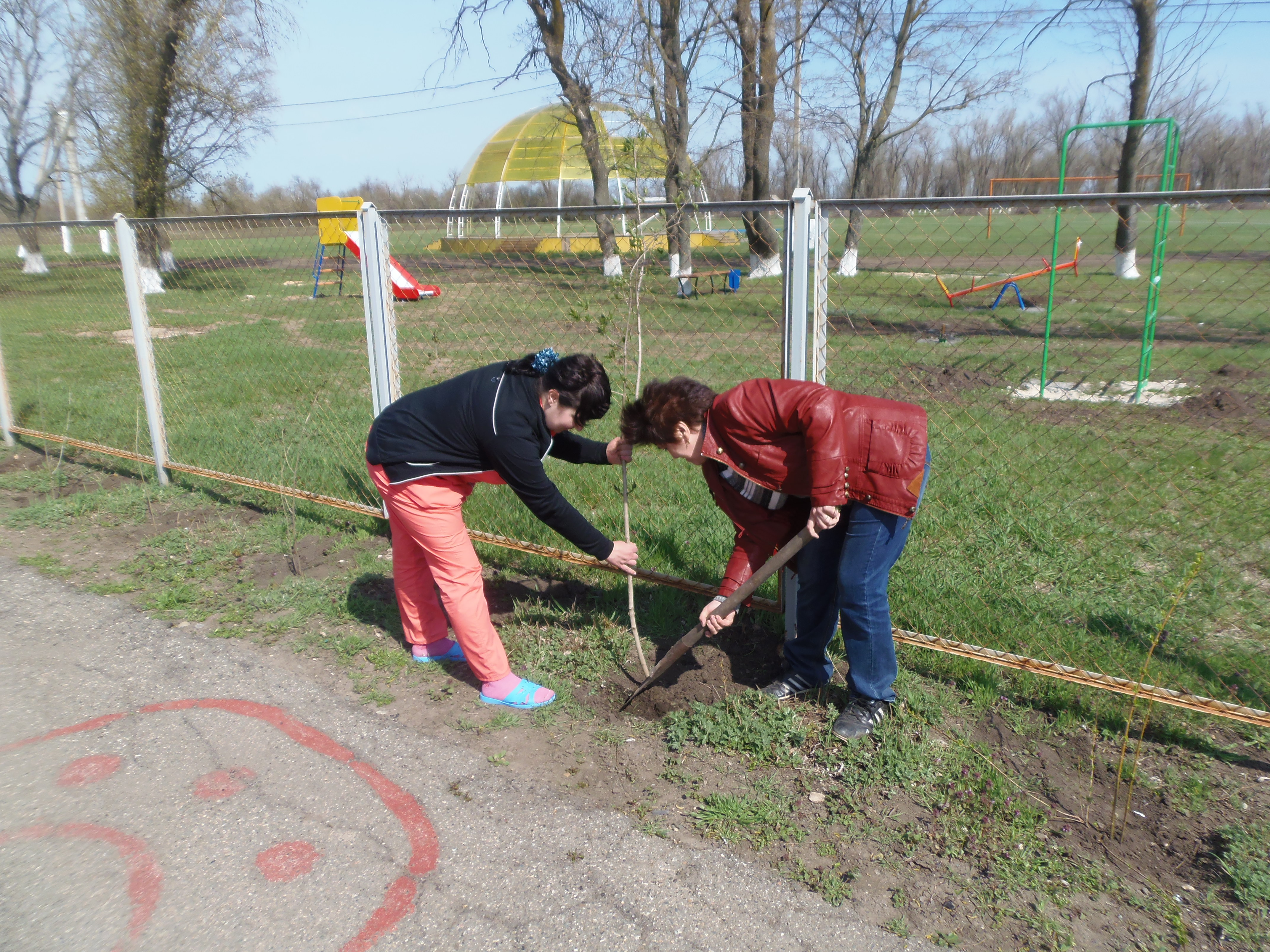 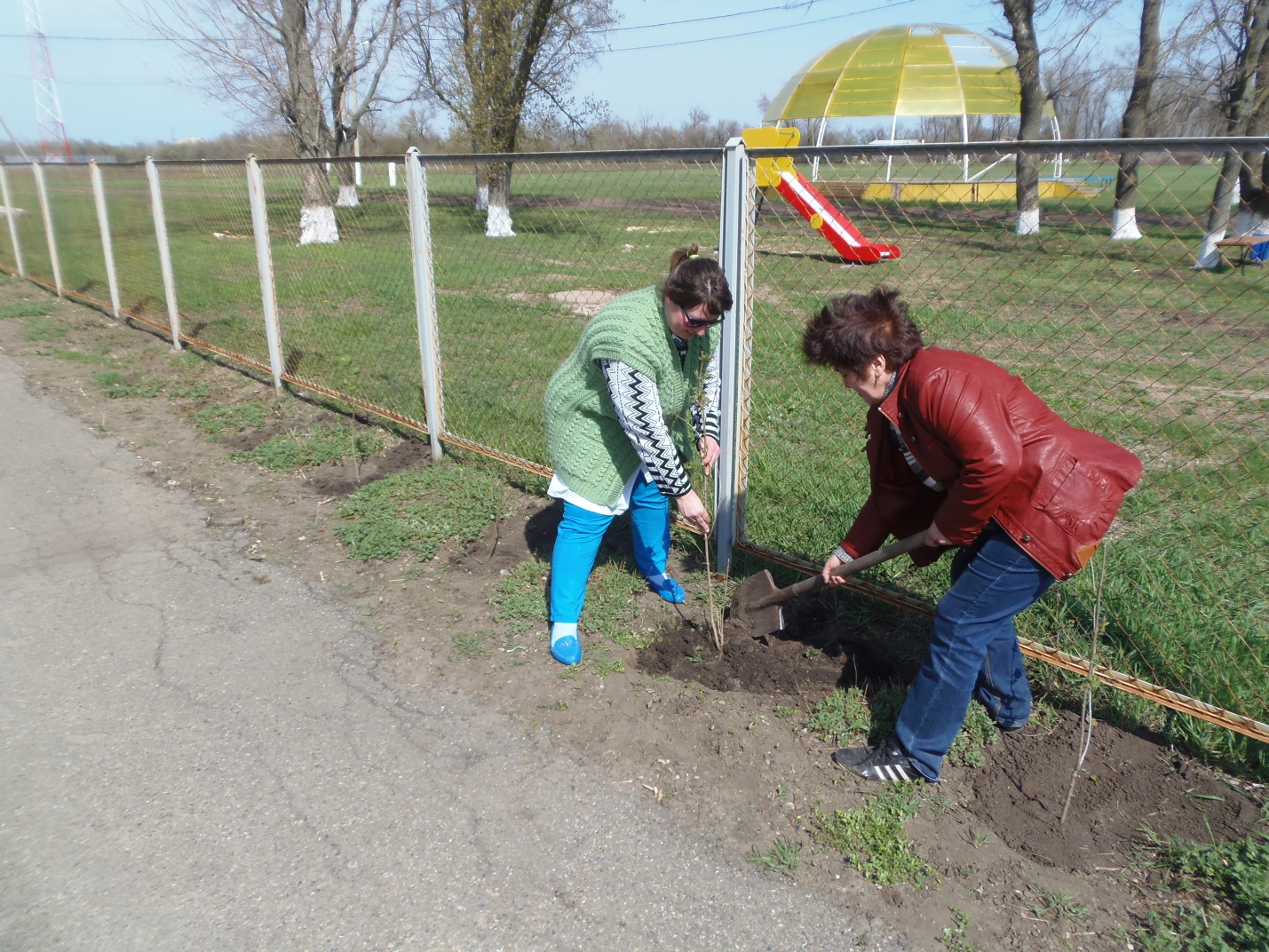 